Letter For Requesting Documents From College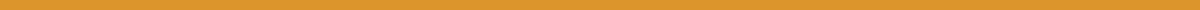 [Your Name]
[Your Address]
[City, State, Zip Code]
[Email Address]
[Phone Number]
[Date][College Registrar’s Name]
[College Name]
[College Address]
[City, State, Zip Code]Dear [Registrar’s Name],Subject: Request for [Specific Document Name(s)]I am writing to formally request a copy of [specific document name(s), e.g., official transcript, diploma, enrollment verification, etc.] from [College Name]. These documents are required for [briefly explain the purpose, e.g., graduate school application, job application, personal records, etc.].Below are the details of my request:Full Name: [Your Full Name]
Date of Birth: [Your Date of Birth]
Student ID Number: [Your Student ID Number]
Years Attended: [Years you attended the college, e.g., 2018-2022]
Document Details: [Provide any relevant details, such as specific semesters for transcripts, graduation date for diploma, etc.]I would appreciate it if you could process this request as soon as possible. If there are any fees associated with this request, please let me know the preferred method of payment.Should you require any additional information or have any questions regarding my request, please do not hesitate to contact me at [your phone number] or [your email address].Thank you for your prompt attention to this matter. I look forward to your response.Sincerely,[Your Name]